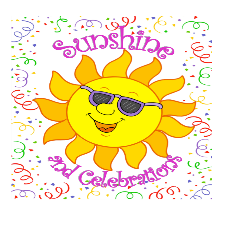 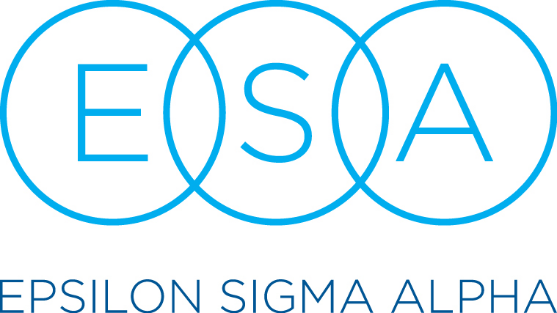 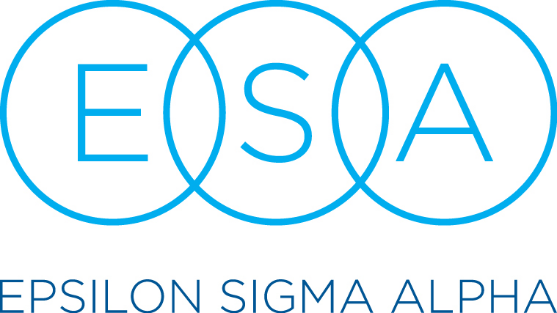 MEMBER NAME  	  	  	  	  	  	  MEMBER NUMBER/STATE                          /  	  	  ADDRESS  	  	  	  	  	  	  	  	  	  	  	  	  	  	 CITY, STATE, ZIP   	  	  	  	  	  	  	  	  	  	  	  	  	 PHONE  	  	     	CELL       	  	  	  	EMAIL    	  	  	  	  	 CHAPTER NAME  	  	  	  	 CHAPTER #       	  	  STATE COUNCIL  	  	  	 DATE OF ARRIVAL  	  	      TIME OF ARRIVAL     	  	      FLY/ DRIVE     USING SCOOTER   Y/N   ROOMMATE(S)  	  	  	  	  	  	  	  	  	  	  	  	  	  CHECK ALL THAT APPLY  First IC Convention            Pledge	 Collegiate Member – Campus                 	                     HQ Staff  ESA Foundation Board     IC Elected/Appointed Board       Past IC President (year)   	  	  	    2017-­‐2018 State President – State   	  2018-­‐2019 State President – State    	 Previous State President   -­‐ State(s)/Year(s)       	  	 Served with:    	  	  	  	  I will be recognized at convention for my years of ESA Service:   25  30  35  40  45  50  55  60  65  70  Medical Food Allergy: The hotel will do its best to accommodate MEDICAL Food Allergy requests only.        Allergy alert for   	    	  	  	  	         	  		(Additional costs may apply.) 	 	 	 	 	 	 	 	 	         	 	 	            CIRCLE AMOUNT MEMBER FULL REGISTRATION FEE:	 Postmarked by May 1, 2018	$250Includes general assemblies, workshops,	 Postmarked May 2 – June 1, 2018	$275welcome party, recognition luncheon and banquet	 After June 1, 2018 (see payment note on page 2)	$275MEMBER FRI & SAT REGISTRATION FEE:	 Postmarked by May 1, 2018	$225Includes general assemblies, recognition	 Postmarked May 2 – June 1, 2018	$250luncheon and banquet	 After June 1, 2018 (see payment note on page 2)	$250MEMBERS SAT REGISTRATION FEE:	 Postmarked by May 1, 2018	$125Includes general assembly and banquet	 Postmarked May 2 – June 1, 2018	$150	 After June 1, 2018 (see payment note on page 2)	$150MEMBER WALK-IN REGISTRATION FEE:Includes everything in full registration	 See payment note on Page 2	$300PICP NO-­‐HOST LUNCHEON (all past and present state presidents/IC presidents) 	$40If served with multiple presidents, indicate with whom you wish to sit?     	     	 	 	 	 	 	 	SUBTOTAL MEMBER REGISTRATION: 	$ ____________	CONVENTION HOTEL ROOM RATES Room rates: Single/Double -  $139, plus tax.  Triple/Quad - $149, plus taxRates are available for July 12, 2018 thru July 25, 2018 –         To receive the group rate, you MUST make reservations by June 29, 2018.   Call for reservations and referencethe Epsilon Sigma Alpha International 2018 Convention rate or click on the following: hotel linkMember Name and Number as listed on first page   	MEMBER MAY NOT REGISTER AS NON-­‐MEMBER FOR ANY EVENTNON-­‐MEMBER NAME   	Please indicate if special guest of the following:	    	ALSAC	    	EASTER SEALS  INCOMING IC PRESIDENT	 OTHER (Please specify)  	CIRCLE AMOUNTNON-MEMBER FULL REGISTRATION FEE	 Postmarked by May 1, 2018	$250Includes general assemblies, workshops,	 Postmarked May 2 – June 1, 2018	$275welcome party, recognition luncheon and banquet	 After June 1, 2018 (see payment note below)	$275NON-MEMBER attending WELCOME PARTY	 Postmarked by June 1, 2018	$ 65	 After June 1, 2018 (see payment note below)	$ 70NON-MEMBER attending RECOGNITION	 Postmarked by June 1, 2018	$ 50LUNCHEON	 After June 1, 2018 (see payment note below)	$ 55NON-MEMBER attending BANQUET	 Postmarked by June 1, 2018	$ 80	 After June 1, 2018 (see payment note below)	$ 85YOUTH REGISTRATION FEE	 Postmarked May 1, 2018	$250Includes general assemblies, welcome party	 Postmarked May 2 – June 1, 2018	$275recognition luncheon and banquet	 After June 1, 2018 (see payment note below)	$275***List food allergies fornon-­‐members on page one, indicating who has the allergy.MEN’S GOLF . . . Indicate days you would like to play golf.I wish to golf:   ☐ Monday 	☐ Tuesday 	☐ Wednesday 	☐ Thursday 	☐ Friday 	☐ SaturdaySELECT ONE PAYMENT TYPE 	REGISTRATION IS NON-­‐TRANSFERABLE**PAYMENT NOTE: Payment after June 1, 2018 must be paid by MONEY ORDER, CERTIFIED CHECK, CASH OR CREDIT CARD AND MAILED TO THE IC REGISTRATION CHAIR BEFORE JUNE 18, 2018.  After June 18, 2018, mail registration form only – DO NOT SEND PAYMENT.  Email the registration chair that the form has been mailed and bring copy of registration form with money order, certified check, cash or credit card to the IC Convention. Check 	 Money Order 	Make payable to: ESA 2018 IC Convention A $45 fee will be assessed for any returned check. Credit card**____Visa____MasterCard____American Express____Discover**A fee of 4.5% of the total charge will be added.Credit Card #    Exp. date 	  security code 	Name EXACTLY as it appears on credit card 	Billing address of credit card holder 	Cardholder Signature (required) 	CANCELLATION:   If you find it necessary to cancel this registration, the full amount less a $15 processing fee will be refunded when WRITTEN cancellation is postmarked NO LATER THAN JUNE 15, 2018.   NO REFUNDS AFTER JUNE 15.Mail registration form and payment to:	Marilee Dunn, 2018 ESA IC Registration Chair3575-1 Lehigh Drive; Santa Clara, CA 95051408-838-5254         email: Eureka5255@aol.com